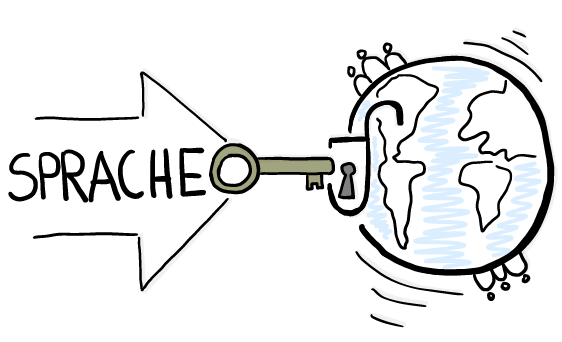 ImpressumHerausgeber:	Staatliches Schulamt	für den Landkreis Hersfeld-Rotenburg	und den Werra-Meißner-Kreis	Rathausstraße 8	36179 Bebra	Tel.: (06622) 914-0	Fax: (06622) 914-119	E-Mail: poststelle.ssa.bebra@kultus.hessen.deVerantwortlich: 	Astrid PallasAutorenteam: 		Ulrike Heidrich-Bode, Kathrin Lichtenau, Britta Peters, 		Malte Peters, Katharina Richwien  	Illustration Titelseite: 	Katharina Richwien Illustration Vorwort:  	Aline LichtenauVorwort „Die Sprache ist der Schlüssel zur Welt.“Wilhelm von Humboldt										(1767 – 1835)Liebe Kolleginnen und Kollegen,unsere Schülerschaft wird zunehmend heterogener. Die Lehrtätigkeit selbst und die neuen Anforderungen an die Lehrkräfte stellen gerade auch unter dem Gesichtspunkt des inklusiven Unterrichts eine große Herausforderung dar. Allen Kindern gerecht werden, alle Förderbedarfe berücksichtigen, Stolpersteine erkennen und durch sinnvolle pädagogische Maßnahmen möglichst aus dem Weg räumen oder wenigstens minimieren, dies sind Idealziele im schulischen Kontext. Kinder mit sprachlichem Förderbedarf stehen häufig nicht im Fokus der Lehrkraft, da sie sich seltener expressiv verhalten. Sie wirken oft schüchtern und still, vielleicht auch weniger geistig rege. Für diese Kinder ergeben sich jedoch aufgrund ihrer Beeinträchtigungen häufig Hindernisse beim schulischen Lernen, die erkannt werden müssen und denen durch geeignete Maßnahmen entgegengewirkt werden kann.All diese und weitere Komponenten können zu einer Verlangsamung von Lernprozessen führen. Nicht selten entwickeln sich Lernbeeinträchtigungen bis hin zu einer Lernbehinderung. Es wird unterschieden zwischen spezifischen Sprachentwicklungsstörungen (SSES) ohne Zusatzbeeinträchtigungen undallgemeinen Sprachentwicklungsstörungen kombiniert mit anderen Primärbeeinträchtigungen oder Förderschwerpunkten.Die vorliegende Arbeitshilfe ist konzipiert vor allem für die Hand der BFZ-Lehrkraft, die fachrichtungsfremd im Bereich der Sprachheilförderung und -beratung tätig ist. Zu Beginn dieser Arbeitshilfe werden Hinweise zur Vorgehensweise bei beobachteten Auffälligkeiten im Bereich Sprache gegeben. Es folgt im Punkt III ein praxistauglicher Überblick über die wichtigsten spezifischen Sprachentwicklungsstörungen. Für jede dieser SSES werden im Punkt IV verständliche Informationen und praxisnahe Hinweise für den Unterrichtsalltag aufgezeigt. Die BFZ-Lehrkraft kann somit entsprechend des Förderbedarfes im Einzelfall konkret beratend tätig werden. Sie wird in die Lage versetzt, die Lehrkraft der allgemeinen Schule für die Störung zu sensibilisieren und ihr ein Werkzeug in Form eines Informationsblattes an die Hand zu geben. In der Umsetzung der Hinweise kann es gelingen, sprachbehinderte Kinder und Jugendliche auch im schulischen Kontext frühestmöglich und prozessbegleitend zu unterstützen, damit sie ihren kognitiven Fähigkeiten entsprechende Leistungen erbringen können. Hinweise zum Nachteilsausgleich komplettieren das Angebot dieser Arbeitshilfe (Punkt V). Ein allgemeiner Beobachtungsbogen zum Erkennen von sprachlichen Auffälligkeiten sowie eine Vorlage für den Nachteilsausgleich sind im Anhang beigefügt.Lassen Sie uns gemeinsam dazu beitragen, die Hindernisse für Kinder mit sprachlichem Förderbedarf niedriger zu machen und die Überwindung dieser professionell begleiten und erleichtern.Fachbereichsgruppe Sprachheilförderung des Staatlichen Schulamts HRWMVorgehensweise bei beobachteten Auffälligkeiten im Bereich Sprache Dieser Fahrplan bietet eine Orientierung, welche Schritte erfolgen sollten, wenn im Rahmen von Schuleingangsuntersuchungen, Beobachtungen im Unterricht oder ggf. Hospitationen Auffälligkeiten im Bereich der Sprache zu Tage treten.Kurzbeschreibung möglicher StörungsbilderEine Vielzahl von Kindern und Jugendlichen benötigt im Laufe ihrer Entwicklung und aus verschiedenen Gründen Sprachförderung. Dabei geht es aber vorrangig um das Erlernen dieser Sprache bzw. um das Erweitern der Sprachkompetenz.Bei anderen Schüler/-innen liegt eine Störung in den Bereichen Sprache, des Sprechens, des Redeflusses, der Stimme und/oder des Schluckens vor. Daraus ergibt sich eine zusätzliche Förderung und sprachheilspezifische Unterstützung durch Fachexperten. Die Therapie zahlreicher Störungsbilder kann nicht ausschließlich im Unterricht stattfinden, sondern muss im Rahmen einer logopädischen Therapie oder im Rahmen von Sprachtherapiestunden erfolgen. Ein regelmäßiger Austausch mit den zuständigen Logopäden/ Sprachtherapeuten ist zwingend erforderlich.Sprachentwicklungsstörungen äußern sich durch Auffälligkeiten auf einzelnen aber auch mehreren Sprachebenen:Im schulischen Alltag begegnet den Lehrkräften vermehrt die Diagnose „Sprachentwicklungsstörung“. Diese bezeichnet eine verzögerte und meist andersartige Sprachentwicklung im Vergleich zu Gleichaltrigen.Eine Sprachentwicklungsstörung kann sich in unterschiedlicher Ausprägung zeigen:Neben der Sprachentwicklungsstörung können weitere Störungsbilder auftreten:In Anlehnung an: dgs Broschüre Sprachliche Bildung und Sprachförderung in der Schule mit grundlegenden Informationen und weiteren praktischen Tipps zur Förderung. Die Broschüre kann auch online gelesen werden (www.dgs-ev.de)Hinweise zur Sprachförderung in der Schule (Praktische Tipps für Lehrkräfte)Jede Lehrkraft kann für ein sprachförderndes Lernumfeld sorgen. Dies beinhaltet zum Beispiel:Auf den folgenden Seiten werden nach verschiedenen sprachlichen Auffälligkeiten getrennt Hinweise für den Unterrichtsalltag aufgezeigt. Nach der entsprechenden Diagnose der spezifischen Sprachentwicklungsstörung erhält die Lehrkraft der allgemeinen Schule von der BFZ-Lehrkraft in Form eines oder mehrerer Informationsblätter praktische Tipps und Ideen für den Unterricht. Die verschiedenen Themenblätter wurden in Anlehnung an die dgs Broschüre Sprachliche Bildung und Sprachförderung in der Schule erstellt. Die Broschüre enthält grundlegende Informationen und weitere praktische Tipps zur Förderung. Die Broschüre kann online gelesen werden (www.dgs-ev.de) oder bei der Deutschen Gesellschaft für Sprachheilpädagogik e.V. (dgs) bezogen werden.Schwerpunkt SprachverstehenSchwerpunkt Aussprache Schwerpunkt Wortschatz Schwerpunkt Grammatik Schwerpunkt Kommunikation/ PragmatikSchwerpunkt RedeflussSchwerpunkt (selektiver) MutismusSchwerpunkt MehrsprachlichkeitSchwerpunkt SchriftspracherwerbSchwerpunkt Schriftsprache – LesenSchwerpunkt Schriftsprache – Schreiben Nachteilsausgleich entsprechend einer SprachbeeinträchtigungSchüler/-innen mit Funktionsbeeinträchtigungen und Behinderungen haben nach VOGSV §7 grundsätzlich einen Anspruch auf einen Nachteilsausgleich, um durch gezielte Hilfestellungen ihre Benachteiligung entsprechend des besuchten Bildungsganges zu kompensieren. Dabei entspricht das Leistungsniveau dem zielgleichen Unterricht.Der Nachteilsausgleich wird von der Klassenkonferenz beschlossen und mindestens halbjährlich evaluiert.Er wird in den Förderplan aufgenommen.Es wird kein Vermerk über das Abweichen von der allgemeinen Leistungsfeststellung in Arbeiten und im Zeugnis aufgenommen.Der Nachteilsausgleich ist verbindlich für alle Lehrkräfte.Zusätzlich kann bei manchen Kindern, bei denen besondere Schwierigkeiten im Lesen, Schreiben und/oder Rechnen vorliegen, ein zusätzlicher Nachteilsausgleich nach VOGSV § 42 in Betracht kommen.Anwendungshinweise zum Ausfüllen des Formulars:Bei den sprachlichen Auffälligkeiten werden die vorliegenden Sprachauffälligkeiten und Sprachstörungen angekreuzt.Unter Kapitel IV finden sich bei den entsprechenden Störungsbildern auch Hinweise zu Fördermöglichkeiten und Vorschläge für einen Nachteilsausgleich. Bitte bei den Maßnahmen eine Auswahl treffen und ankreuzen - nicht alle Vorschläge müssen eine Anwendung finden. Bei Bedarf können ergänzende Hinweise unter Bemerkungen mit aufgenommen werden.Anwendungsbeispiel:Ein Kind hat Probleme, grammatikalisch korrekt zu sprechen und zu schreiben. Die sprachliche Auffälligkeit liegt somit im Bereich Grammatik und wird entsprechend angekreuzt.Anschließend suchen Sie unter V. den Schwerpunkt Grammatik heraus und wählen aus, welche vorgeschlagenen Maßnahmen eventuell in Betracht kommen könnten. Ggf. ergänzen Sie eine sinnvolle Hilfestellung, die nicht aufgeführt wurde. Unter Bemerkungen können Hinweise oder Einschränkungen vermerkt werden.Beispiel:Anhang Allgemeiner Beobachtungsbogen zum Erkennen von sprachlichen Auffälligkeiten (dgs) Nachteilsausgleich entsprechend einer Sprachbeeinträchtigung © dgs – Sprachliche Bildung und Sprachförderung in der Schule: Beobachtungsbogen - http://sprachfoerderung.dgs-ev.de Allgemeiner Beobachtungsbogen zum Erkennen von sprachlichen Auffälligkeiten Beobachtungszeitraum: 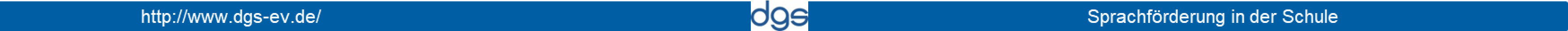 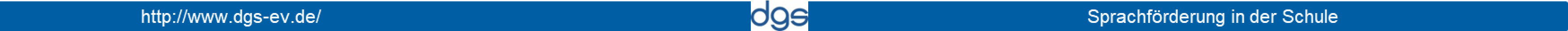 Legende: + gute Fähigkeiten, U Unsicherheiten, - Schwierigkeiten, -- große Einschränkungen  Weitere sprachliche Besonderheiten bei einzelnen Schülerinnen/Schülern (z.B. Stimme, Stottern, Mutismus):In Anlehnung an: Reber, K. & Schönauer-Schneider, W. (2009). Bausteine sprachheilpädagogischen Unterrichts. München: Ernst Reinhardt Verlag. Schulstempel:Folgende Maßnahmen werden laut Klassenkonferenzbeschluss vom festgelegt:Vgl. Differenzierung hinsichtlich der Art und Weise der Leistungserbringung oder der äußeren Bedingungen (VOGSV § 7 (2)) sowie Differenzierung hinsichtlich der Leistungsanforderungen bei gleichbleibenden fachlichen Anforderungen (VOGSV § 7 (3))Ergänzende Hinweise:Ein Vermerk über das Abweichen von den allgemeinen Grundsätzen der Leistungsfeststellung ist in Arbeiten und Zeugnissen nicht aufzunehmen.Gegebenenfalls kommt zusätzlich bei Vorliegen von besonderen Schwierigkeiten beim Lesen, Rechtschreiben oder Rechnen ein Nachteilsausgleich nach VOGSV § 42 in Betracht.Werden nicht alle Laute richtig ausgesprochen, können Missverständnisse entstehen.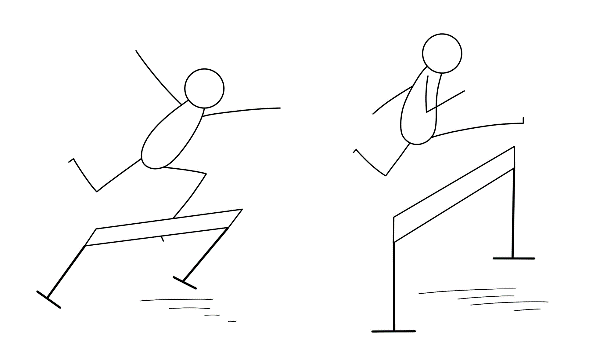 Sind bestimmte Wörter nicht bekannt, wird der Inhalt gesprochener oder geschriebener Sprache oft nicht ausreichend verstanden.…Werden grammatikalische Strukturen nicht korrekt verwendet oder verstanden, sind Sprachproduktion und/oder Sprachverständnis beeinträchtigt.…Semantisch-lexikalischeSprachebene(Wortschatz)Probleme beim Speichern von Wörtern führen zu eingeschränktem WortschatzWörter werden umschrieben oder unspezifisch ersetzt (z.B. „Dings“)Phonetisch-phonologische Sprachebene(Aussprache)bestimmte Laute werden falsch gebildet oder ersetztMorphologisch-syntaktische Sprachebene(Grammatik)fehlerhafte Anwendung der Regeln für die Stellung der Wörter im Satz bzw. zur Bildung von Wörternfalsche Satzstellung („Opa sagt, dass Katzen können hüpfen.“)falsche Verwendung von Artikeln falsche Pluralbildungfalsche KasusmarkierungSprachebeneKommunikationreduzierte Gestik und Mimikeingeschränkter BlickkontaktNachsprechen von Wörtern, Halbsätzennicht zuhören, wenn jemand sprichtVermeidung von GesprächenSchwierigkeiten beim Perspektivwechsel oder beim Formulieren von eindeutigen ÄußerungenSprachentwicklungs-störungProbleme bei der Sprachproduktion Schwierigkeiten bei verbalen und nonverbalen aktiven Äußerungenfalsche Laute, Lautverbindungen, Wörter, grammatikalische Strukturen oder teilweises Fehlen von StrukturenProbleme beim Sprachverstehen Probleme bei der altersgemäßen Entschlüsselung von Wörtern, Sätzen oder TextenProbleme beim Verstehen von Arbeitsaufträgenunpassende oder unvollständige Beantwortung von Fragenunpassende oder falsche Reaktionen auf AufforderungenProbleme bei der Unterscheidung von wichtigen und unwichtigen Informationenbei MehrsprachigkeitSprachentwicklungsstörung in allen Sprachen, die der Schüler/die Schülerin sprichtRedefluss-störungenz.B. Stottern/PolternSilbenwiederholungen, gespannte Dehnungen und BlockadenStimmstörungenStimme ist länger anhaltend heiser, rau, hauchend etc.Mutismusspricht nur in bestimmten Situationen oder mit bestimmten Personen (selektiv)spricht überhaupt nichtkommunikative Sprachanlässe als Unterrichtsprinzipangenehmes, angstfreies KommunikationsklimaEinführen von Gesprächsregelnwertschätzende KommunikationRituale als Sprechanlässe (z.B. Morgenkreis, Klassenrat...)Sprachanlässe initiieren Visualisierung im UnterrichtsalltagUnterrichtsablauf strukturieren und visualisierenLehrersprache als SprachvorbildModellierungstechniken anwenden: z.B. korrektives Feedback: falsche Äußerungen richtig wiedergeben ohne ein richtiges Nachsprechen einzufordernAlternativfragenPräsentation von grammatischen ZielstrukturenSprache mit Handlungen und Bewegungen verbindenmethodisch-didaktische Hilfenübersichtlich gestaltete Arbeitsblätter (Signalwörter hervorheben, Schrift vergrößern, visuelle Orientierungshilfen, ...)klar strukturierte Texte/ ggf. Reduzierung der KomplexitätAufgabenstellungen klärenAnfangsunterrichtgeeigneten Lese- und Schreiblehrgang auswählen (analytisch-synthetischer Leselehrgang)Lautgebärden beim Schriftspracherwerblautgetreues WortmaterialVerwendung von Silbenbögenbegleitende Förderung der Aussprache Übung der phonologischen Bewusstheit (Reime, Lieder, Sprachspiele)Wortschatzerweiterung (Bilderbücher)FörderunterrichtTexte vor- und nachbereitenSprachgedächtnis trainierenMöglichkeiten zum Kommunikationstraining anbieten z.B. Rollenspieleallgemeine Tippsangenehmes, angstfreies Kommunikationsklimawertschätzend (Würdigung des Inhalts, auch wenn die Form nicht passen sollte)Rituale als Sprechanlässe (z.B. Morgenkreis, Klassenrat...)Aufmerksamkeit sichernBlickkontaktVermeidung von Hintergrundgeräuschen wie z.B. offene Fenstererst sprechen, wenn es ruhig istVisualisierungUnterstützung durch Bilder, Gegenstände, SkizzenAnweisungen in Schritte gliedern (1.,2.,3.) und mit Handgesten unterstreichenwichtige Situationen mit Piktogrammen kennzeichnenlängere Arbeitsanweisungen z.B. durch Stichpunkte an der Tafel visualisierenStrategieschulungEntwicklung einer Nachfragehaltung beim LernendenSchulung des bewussten ZuhörensErarbeitung von Strategien zur Klärung von Wortbedeutungen (z.B. im Internet/Wörterbuch nachschlagen)Lehrersprachelangsam und deutlichVerwendung eines dem Lernenden bekannten Wortschatzeskurze und einfache SätzeBetonung der wichtigen Wörterknappe Arbeitsanweisungen in der richtigen ReihenfolgeVerständnissicherungSchüler/-in fasst in eigenen Worten zusammenmöglichst mehrere Schüler/-innen das Gesagte in eigenen Worten wiederholen lassenThesen zum Gehörten formulieren, die die Schüler/-innen mit falsch oder richtig bewertenBilder zum Ankreuzen vorlegenfür ältere Schüler/-innenbesprechen, in welchen Situationen das Verstehen schwerfälltgemeinsames Erarbeiten von Möglichkeiten, die die Schülerin/der Schüler in diesen Situationen anwenden kann (auch im Fremdsprachunterricht) Einzelgespräche mit der Schülerin/dem SchülerNachteilsausgleich(siehe Vorlage               Nachteilsausgleich)Folgende Maßnahmen kommen insbesondere in Frage: Zeit für Nachfragen einräumenNachschlagemöglichkeiten zur Verfügung stellenkurze, einfache Anweisungen gebenModifikation der Aufgabenstellung/TextoptimierungSensibilisierung der Schüler/-innen für Sprache/ AusspracheReime und SprachspieleFörderung der genauen Artikulation z.B. durch Zungenbrecher und GedichtvorträgeLieder und Geschichten, in denen ein Laut besonderes häufig vorkommtNutzung des Musikunterrichts für Übungen für den Mundbereich, Stimme und Atmungdeutliche Aussprache im Rechtschreibunterricht fördern, um die Strategie "genau sprechen" anwenden zu könnenNutzungdes sprachlichenVorbildesgute Sicht auf das MundbildBetonung wichtiger LauteVisualisierung der Aussprache durch z.B. Verwendung von HandzeichenBeachtung der       Aussprache              der Schüler/-innenBeobachtung der Aussprache der Schüler/-innen, wenn sie erzählen oder vorlesenAnalysieren welche Laute betroffen sind (ggf. mit Hilfe des BFZ) gerade bei schwer verständlichen Schüler/-innen, evtl. anhand einer kurzen AudioaufnahmeUnterscheidung verschiedener Fehlerarten (Auslassung, Ersetzung, Fehlbildung)Modellieren fehlerhafter Äußerungen (z.B. situativ passend wiederholen und beiläufig die korrekte Aussprache betonen)Nutzung des Schriftspracherwerbs und des Mediums SchriftUnterstützung der Buchstaben-Laut-Zuordnung und dadurch Sichtbarmachung der Laute (Hilfe: Anlautbilder)sensible Einführung von Buchstaben, die Schüler/-innen noch nicht artikulieren könnenschwierige Laute sind oft: "s"; "sch"; "r" schwierig wahrzunehmende Laute sind: "k"; "g"; "t"; "d"; "p" und "b" auch Konsonantenverbindungen sind schwer wahrzunehmengezielte Unterstützung im UnterrichtVerwendung von HandzeichenSilbenklatschen/ Silbenschwingendiskrete Erinnerung an die korrekte Lautbildung (z.B. durch ein vereinbartes Geheimzeichen)positive Verstärkung der korrekten Artikulationbesonders sensibles Vorgehen, falls der Schüler/die Schülerin eine geringe Frustrationstoleranz und hohes Störungsbewusstsein zeigtfür ältere Schüler/-innenmögliche Probleme im Fremdsprachunterricht beachtenEinzelgespräche mit den Schülern/SchülerinnenNachteilsausgleich(siehe Vorlage               Nachteilsausgleich)Folgende Maßnahmen kommen insbesondere in Frage:Ausschluss von Störgeräuschenindividueller Sitzplatz / individuelle Hör- und Blickrichtungindividuelle Aufbereitung schriftlichen Materials (z.B. Silbengliederung)allgemeine Tippsangenehmes, angstfreies Kommunikationsklimawertschätzend (Würdigung des Inhalts, auch wenn die Form nicht passen sollte)Rituale als Sprechanlässe (z.B. Morgenkreis, Klassenrat)Einüben der GesprächsregelnSicherung der Bedeutung von WortenAnsprechen verschiedener SinneErklären/ Umschreiben von Begriffen Lexikonarbeit als festes RitualUnterstützung beim Merken neuer Wörterneue Wörter immer mit ArtikelMindmaps zu Wortfeldern/ Themengebieten Oberbegriffeneuen Wörtern auf unterschiedliche Arten begegnen - hören, sprechen, in Silbenbögen schreiben, ...Wortabruf fördernAbrufhilfen geben, z.B. „das Tier mit dem langen Hals“GegensätzeSynonymeComics / Fotostorys / BilderbücherSpiel "Tabu"Unterstützung beim Übergang von Alltagssprache in Bildungssprache / Fachsprachez.B. mathematische BegriffeWortspeicher-Plakateregelmäßige Übungen, in denen Schüler/-innen bewusst die Fachsprache verwenden sollen („Wir brauchen jetzt die Mathe-Sprache.") für ältere Schüler/-innenEinzelgespräche mit den Schülern/SchülerinnenEinüben aktiver Wortlernstrategien z.B. Anfangsbuchstaben merkenVisualisierung der WörterMindmapsNachteilsausgleich(siehe Vorlage                Nachteilsausgleich)Folgende Maßnahmen kommen insbesondere in Frage:Nachschlagewerke zur Verfügung stellenZeit für Nachfragen einräumenkurze, einfache Anweisungen geben und ggf. wiederholen bzw. umformulierenmehrere Sinne zur Informationsaufnahme nutzen (Visualisierung...)Formulierungen vereinfachen (Textoptimierung)Begriffsklärung sichernBewertungsschwerpunkt auf den Inhalt und seine schlüssige Abfolge legen, weniger auf Satzstruktur, Grammatik und Schreibstilallgemeine TippsWürdigung des Inhalts, auch wenn die Form nicht passen sollteAnbieten von Struktur- und FormulierungshilfenSatzanfängesprachlich konstante Muster verwendengezieltes Üben von schwierigen SatzkonstruktionenVisualisierungvon Satzanfängen (z.B. auf Plakaten „Zuerst ... Anschließend … Danach ...)von Formulierungshilfen (z.B. auf Satzkarten „Ich vermute, dass ...  Ich weiß, dass ...  Ich glaube, dass ...“)Markierung der Endungen und schwieriger Stellen (Textmarker)Symbole, Pfeile, Handzeichen oder Gesten verwenden (wo? -  auf dem Tisch  Dativ; wohin? - auf den Tisch  Akkusativ)Markierung von        ArtikelnWortkarten immer mit Artikeln verwendenSymbole und Handzeichen für Artikel verwendenMitsprechen der Artikel neue Wörter immer mit Artikel einführenLehrersprachelangsam und deutlich sprechenBetonung von Endungen  Betonung sprachlicher Markierungen (z.B. dem/ den)korrekte Wiederholung von falschen Schüleräußerungen („Ich sitze in das Auto.“  „Ja, du sitzt in dem Auto.“)gezielte Übung    schwieriger Satzkonstruktionensprachliche Struktur auswählen (z.B. Nebensätze mit „weil“, Passivsätze... )sprachliches Ziel z.B. in die Formulierung von Arbeitsaufträgen einbauenÜbungsformate überlegenfür ältere Schüler/-innenEinzelgespräche mit den Schülern/SchülerinnenErarbeitung von metasprachlichen Bezügen: Merkregeln, Merkhilfen, MerksätzeNachteilsausgleich(siehe VorlageNachteilsausgleich)Folgende Maßnahmen kommen insbesondere in Frage:Nachschlagewerke zur Verfügung stellenkurze, einfache Anweisungen geben und ggf. wiederholen bzw. umformulierenStrukturierungshilfenStrukturierung von mündlichen und schriftlichen AufgabenstellungenFormulierungen vereinfachen (Textoptimierung)Bewertungsschwerpunkt auf den Inhalt und seine schlüssige Abfolge legen, weniger auf Satzstruktur, Grammatik und Schreibstilvielfältige und motivierende Sprechanlässevielfältige Sprechanlässe in ritualisierten Unterrichtsphasen (z.B. Erzählkreis, Diskussionsrunden, Austausch in „Murmelphasen“, Partner- und Gruppen-arbeit)Klassenrat zum Lösen von Konflikten gezielte Unterstützung von kommunikativen ProzessenRollenspielUnterstützung von Dialogen mit Dialogkarten oder Flowcharts (z.B. auch im Fremdsprachunterricht)Gesprächsregeln trainierenErmunterung zum Äußern und Begründen der eigenen Meinung Übung des Interpretierens von Gedanken und Gefühlen von Personen (z.B. bei Bildern)für ältere Schüler/-innenEinzelgespräche mit den Schülern/SchülerinnenSchaffung von Gesprächsanlässen im „geschützten Rahmen“ (z.B. in Partner- oder Gruppensituationen)kooperative Methoden nutzenÜbung von Vorstellungsgesprächen und der Kontaktaufnahme im Betriebspraktikum (Rollenspiele, Dialogkarten... )allgemeine TippsVerminderung von Hemmschwellen durch eine emotional positive und entspannte Atmosphäre wertschätzender Umgang – Würdigung des Inhalts, auch wenn die Form nicht passen sollteFörderung der KlassengemeinschaftNachteilsausgleich(siehe VorlageNachteilsausgleich)Folgende Maßnahmen kommen insbesondere in Frage:mehr Zeit für mündliche UnterrichtsbeiträgeErbringen mündlicher Leistungen vom Platz aus oder in separaten Räumen einzeln ermöglichenschriftliche Überprüfung statt mündlicher Kontrollenbewusstes Gestalten      von Kommunikations-situationenInteresse zeigen und ausreden lassenausreichend Zeitnatürlichen Blickkontakt auch während einer Sprechblockade haltenInhalt würdigenVermeidung von gut gemeinten Ratschlägen (z.B. „Sprich langsam“) keine übertriebene Rücksichtnahme („Befreiung“ von mündlichen Beiträgen missachtet u. U. die tatsächliche Leistungsfähigkeit)Beachtung von Hürden    im UnterrichtVerringerung der sprachlichen Anforderung durch Ja/Nein-Fragen oder Alternativfragennur nach Absprache aufrufengeschützten Rahmen ermöglichen z.B. durch Partner- und Gruppenarbeitlaut lesen nur als Aufnahme oder in der Gruppe, falls es schwierig istInformation der Mitschüler/-innennach Absprache mit Eltern und KindEnttabuisieren der Störung und das Verständnis füreinander fördernBesprechen, wie man sich bei Sprachblockaden verhalten sollteAbsprachen mit der Schülerin/dem Schüler, was sie/er sich von seinen Mitschülern/Mitschülerinnen wünschtfür ältere Schüler/-innenÜben von Sprechsituationen (Telefongespräche für die Suche nach einem Praktikumsplatz; Vorstellungsgespräch) in Einzelsituationen (z.B. Rollenspiel) zeitnahe Besuche beim Betriebspraktikumsprachliches VorbildSchüler/-in profitiert vom sprachlichen Vorbild selbst ruhig und ohne Zeitnot sprechenlangsame Lehrersprache mit bewussten PausenNachteilsausgleich(siehe VorlageNachteilsausgleich)Folgende Maßnahmen kommen insbesondere in Frage:mehr Zeit für mündliche UnterrichtsbeiträgeErbringen mündlicher Leistungen vom Platz aus oder in separaten Räumen einzeln ermöglichenErbringen mündlicher Leistungen (z.B. Präsentationen) als Aufnahme/Videoschriftliche Überprüfung statt mündlicher KontrollenEinsatz von Computern zur schriftlichen Beantwortung von Fragenallgemeine TippsPsychologen bezeichnen Mutismus als massive AngststörungVerständnis für das Schweigen zeigen Schaffung einer subjektiv „sicheren“ Umgebung Schüler/-in nicht unter Druck setzen, nicht zur Kommunikation zwingen, nicht ausgrenzen, nicht in den Mittelpunkt stellenVertrauen schaffennie auf Augenkontakt beim Sprechen bestehenGeduld und Ausdauer sind sehr wichtigVerwendung genereller Techniken zur Angstreduzierung (z.B. positive Selbstmotivation, Stärkung der Selbstsicherheit, Vermeidung der Selbstherabsetzung... )Sicherung positiver Erfahrungenbeginnen sie mit Situationen, die den Schülern/Schülerinnen am wenigsten Angst machen („Angst-Skala“)Nutzung alternativer Wege zur Kontaktherstellung (z.B. Spiele, Sport)Auswahlmöglichkeiten bei der Beteiligung am Unterricht (z.B. Lesen im Gruppenraum, schriftliche Bearbeitung, Partnerarbeit außerhalb des Klassenraumes)behutsame Anbahnung kommunikativer ProzesseVereinbarung von Zeichen zur Kommunikation (z.B. Zeichen für ja/nein, Gesten, Symbole)Situationen ermöglichen, die das Sprechen bzw. Kommunizieren erleichtern (z.B. hinter Sichtschutz sprechen, Chorsprechen, Schreiben von E-Mails...)unaufgeregt reagieren, wenn der Schüler/die Schülerin plötzlich sprichtInformation der Mitschüler/-innen und Kollegen/Kolleginnenüber die Beeinträchtigung und Wege, über die der Schüler/die Schülerin kommuniziert (s.o.)z.B. mit Hilfe von Bilderbüchern („Aurelia sagt nie Danke“ von Janne Jesse)für ältere Schüler/-innenÜbergänge begleitenNachteilsausgleich(siehe VorlageNachteilsausgleich)Über einen Nachteilsausgleich muss bei Mutismus sehr genau nachgedacht werden und der Ausgleich für jedes Kind und im Verlauf der Therapie immer wieder angepasst werden, da der Mutismus zu den veränderbaren Störungsbildern gehört und die Grundlage für einen erfolgreichen Behandlungsprozess die ungebrochene Motivation für eine Modifikation des Ist-Zustandes ist. Individuelle Leistungsfeststellung in EinzelsituationenErbringen mündlicher Leistungen (z.B. Präsentationen) als Aufnahme/Videoschriftliche Überprüfung statt mündlicher KontrollenEinsatz von Computern zur schriftlichen Beantwortung von Fragengeringere Gewichtung der mündlichen Beteiligungallgemeine Tippseigene Informationen über die Erstsprache/Familiensprache internationale Anlauttabellen benutzen (z.B. deutsch -russisch; deutsch - arabisch)Fehler (als Zwischenstufen im Lernprozess zulassen) und Stärken des Schülers/der Schülerin betonenBerücksichtigung der individuellen Bedürfnisse des Schülers/der Schülerin (Analyse des Sprachstandes)  Ideen aus den entsprechenden Themenblättern auswählen Bei anhaltenden großen Sprachschwierigkeiten könnte eine Sprachentwicklungsstörung vorliegen. Dies ist der Fall, wenn auch die Erstsprache betroffen ist (mit Eltern klären).Unterstützung des Verstehensviel Anschauung und HandlungsorientierungBezug zur Lebenswelt der Schüler/-innenBerücksichtigung von möglicherweise schwierigen/ unbekannten Wörtern bei der Unterrichtsplanunghandlungsbegleitendes SprechenVerständnissicherungSicherstellen, dass neue/unbekannte Wörter verstanden werdenSicherstellen, dass der Kontext verstanden wurde (Wenn man von reifen Äpfeln spricht, spricht man nicht über das Auto!)wichtige Wörter in die Herkunftssprache/Familien-sprache übersetzen lassen (z.B. als Hausaufgabe)Nutzung von Internet und WörterbuchBesonderheiten des deutschen Lautsystemsdurch z.B. Handzeichen verdeutlichenMinimalpaare verdeutlichen unterschiedliche Vokalqualitäten im Deutsch (Schal – Schall)Gesten können z.B. bei langen und kurzen Vokalen die Artikulation unterstützenÜbungenzur BetonungSprechverse und ReimeWortschatzarbeit mit dem richtigen Wortakzent verbindenSprechen mit Bewegung und Rhythmus verbinden. Bildungs-/              Fachsprachebesonders intensive Erarbeitung, wenn die Bedeutung von Alltagssprache und Bildungs-/ Fachsprache unterschiedlich istFörderung der Anwendung der Fachsprache durch ein vorgegebenes „Sprachgerüst“ (Scaffolding)für ältere Schüler/-innenNutzung der Metasprache (über Sprachen sprechen) Nutzung neuer Medien (eigene Smartphones für Lexika, Deutsch-Lern-Apps ...)allgemeine TippsLautieren nicht BuchstabierenÜbungen und Spiele mit Reimen, Silben, Lauten und BuchstabenSchreibmotivation schaffen (positive Rückmeldungen, Auswahl der Aufgabenstellungen, spannende Themen... )Anlauttabellesystematisches Einführen der Anlauttabelle auf gute Auswahl der Bilder achten (eindeutig, bekannt, keine Mehrfachkonsonanz am Wortanfang...)Klärung des Wortschatzes der AnlauttabelleAnlaute gezielt einüben und feststehende Wendungen verwenden (z.B. M wie Maus)schrittweise Erweiterung der Auswahl der Buchstabenzunächst nur einzelne Laute in Wörtern (Wortanfang) abhören und als Buchstaben finden lassen, erst später ganze Wörtersystematischer    Buchstabenlehrgangoptische, akustische, taktil-kinästhetische und graphomotorische ÜbungenHandzeichen (besonders bei schwierigen Lauten - „s“,“sch“, „r“ und kurz klingenden Lauten wie „p“, „b“, „t“, „d“, „k“, „g“)vielfältige Leseanlässe zum aktuellen BuchstabenBehandlung der Mehrgraphe ng und nkVerwendung eines Handspiegels, um die Artikulations-organe bei der Lautbildung beobachten zu könnenVisualisierung schwieriger Lautverbindungen durch Handzeichen oder WortkartenVorgehensweiseZunächst mit einfachen Wörtern beginnen: kurz und alle Laute gedehnt sprechbareinfache Silbenstruktur ohne Mehrfachkonsonanz (z.B. Mama nicht Strumpf)keine Mehrgraphe („ch“, „sch“, „st“)lautgetreuWörter sollten Bedeutung für die Kinder haben und bekannt seinHilfestellungen ermöglichen Erfolgserlebnisse (z.B. schrittweises Vorgehen, Lesepfeil) Steigerung von Wort- über Satz- zur Textebenevon Anfang an auf Sinnentnahme achtenfür ältere Schüler/-innenGrundkenntnisse auf der alphabetischen Stufe sichern (lautgetreues Schreiben)Überprüfung der Buchstabenkenntnis (z.B. Buchstaben auf Tastatur benennen lassen)einfache aber inhaltlich ansprechende LesematerialienEinsatz von digitalen MedienFörderung der Grundlagen des LesensFörderung der visuellen WahrnehmungÜbungen zur Erweiterung der Blickspanne (z.B. Aufbau von Wörtern und Sätzen)Training des automatisierten, schnellen ErkennensFörderung der Leseflüssigkeit durch regelmäßiges ÜbenSteigerung               der LesemotivationThemenauswahlLeseecken und -zeitenNutzung neuer Medien (digitale Bücher, Apps)Nutzung von Hilfestellungen, z.B. Lesepfeile, Finger, Schriftart und Schriftgröße, wenig Text pro Seite, Bilder als UnterstützungLesestrategienvor dem Lesen: Vorwissen aktivieren, Vermutungen anstellen, Fragen an den Text stellen...Während des Lesens: Überfliegen, schwierige Wörter klären, genau lesen, Schlüsselwörter markieren, Abschnitte markieren...nach dem Lesen: Fragen beantworten, Text zusammenfassen, Reflexion regelmäßige Reflexion der angewendeten Strategien"leicht lesbare" TexteVerwendung von einfacher SpracheMarkierung der Silben und MehrgrapheGliederung der Texte in AbsätzeUnterstützen des Verstehens durch Bilder, Symbole oder FotosUnterstützung         des LeseverstehensKlärung unbekannter WörterTexte aus der Lebenswelt der Schüler/-innengenügend Zeitgezielte Fragen zum InhaltVorlesen von Teilen des Textes durch die Lehrkraft oder besonders lesekompetente Mitschüler/-innenVorlesen des ganzen TextesFragen zum Inhalt des Textes formulieren lassenfür ältere Schüler/-inneneinfache Lesetexte müssen den Themen und Interessen von Jugendlichen entsprechenNachteilsausgleichOrientierung am jeweiligen LRS-Konzept der SchuleFörderung der SchreibfertigkeitenUnterstützung der Schreibmotorik (schreibmotorische Vorübungen, Wahl eines geeigneten Schreibgerätes)Training der Pilotsprache und des Abhörens lautgetreuer WörterRechtschreib-strategienmitsprechennachdenken (z.B. Großschreibung des Nomens)Verlängerung der WörterAbleitungen (verwandte Wörter suchen)merkenTrainingder ArbeitstechnikenAbschreiben in vier Schritten:langsames Vorsprechen des WortesMerken des WortesSchreiben des Wortes und leises MitsprechenÜberprüfen der SchreibungUnterstützung der Selbstkorrektur (Schreiben, Prüfen, Verbessern)WörterkarteiSteigerung der Schreibmotivationalltagsnahe Schreibanlässe (Einkaufszettel, Notizen, Erlebnisse, Wünsche,... )Adressatenbezug (Schriftsteller der Woche, Wandzeitung, Anleitungen, Rezepte, Schülerzeitung... )verschiedene Schreibmaterialien (besondere Stifte... )anregender Schreibort (Schreibwerkstatt, Erzählregal... )Rituale wie z.B. Klassentagebuch, Jahreszeitenbuch, Ferienpost... vielfältige Unterstützung beim Schreiben von Textengemeinsam Schreibideen entwickeln Gestaltung von Thementischen (z.B. Krimi, Märchen)Planung der Texte (z.B. durch Mindmap)Beginn mit kurzen Schreibanlässen (Teile schreiben lassen)Wörterfächer/ Wortschatzkisten anbietenFormulieren üben z.B. in Form von Erzählen, TonaufnahmenSatzanfänge/ Formulierungshilfen zur Verfügung stellenSammlung von gelungenen Formulierungenschrittweises Einführen von Schreibtechniken z.B. wörtliche Redeindividuelle Hinweise zum ÜberarbeitenNutzung kooperativer Schreibformen (Schreibkonferenzen)für ältere Schüler/-innenalltagsnahe Schreibanlässe (z.B. Praktikum, Bewerbungsschreiben)Überprüfung der Rechtschreibung am PCregelmäßige Reflexion des SchreibprozessesNachteilsausgleichOrientierung am jeweiligen LRS-Konzept der SchuleNachteilsausgleich entsprechend einer SprachbeeinträchtigungNachteilsausgleich entsprechend einer SprachbeeinträchtigungNachteilsausgleich entsprechend einer SprachbeeinträchtigungNachteilsausgleich entsprechend einer SprachbeeinträchtigungNachteilsausgleich entsprechend einer SprachbeeinträchtigungNachteilsausgleich entsprechend einer SprachbeeinträchtigungName:      XYGeburtsdatum:Geburtsdatum:Klasse:Schuljahr:                              Schuljahr:                              sprachliche Auffälligkeiten:sprachliche Auffälligkeiten:Sprachentwicklungsstörung Sprachentwicklungsstörung Sprachentwicklungsstörung sprachliche Auffälligkeiten:sprachliche Auffälligkeiten:AusspracheAusspracheAussprachesprachliche Auffälligkeiten:sprachliche Auffälligkeiten:WortschatzWortschatzWortschatzsprachliche Auffälligkeiten:sprachliche Auffälligkeiten:GrammatikGrammatikGrammatikXsprachliche Auffälligkeiten:sprachliche Auffälligkeiten:KommunikationKommunikationKommunikationsprachliche Auffälligkeiten:sprachliche Auffälligkeiten:SprachverständnisSprachverständnisSprachverständnissprachliche Auffälligkeiten:sprachliche Auffälligkeiten:Redefluss (Stottern/Poltern)Redefluss (Stottern/Poltern)Redefluss (Stottern/Poltern)sprachliche Auffälligkeiten:sprachliche Auffälligkeiten:StimmstörungStimmstörungStimmstörungsprachliche Auffälligkeiten:sprachliche Auffälligkeiten:MutismusMutismusMutismusXBemerkungensächliche Maßnahmensächliche Maßnahmensächliche Maßnahmentechnische Geräte zulassenAusschluss von Störgeräuschen (Akustik, Arbeitsplatz etc.)Nachschlagewerke zur Verfügung stellenXpädagogische Maßnahmenpädagogische Maßnahmenpädagogische MaßnahmenZeitZeitZeitVerlängerung der Bearbeitungszeit Zeit für Nachfragen einräumenmehr Zeit für mündliche UnterrichtbeiträgeVerlängerung der Lesezeitpersönliche Hilfenpersönliche Hilfenpersönliche HilfenEinsatz von unterstützendem Personalindividueller Sitzplatz; individuelle Hör- und Blickrichtungkurze, einfache Anweisungen geben und ggf. wiederholen bzw. umformulieren Strukturierungshilfen (z.B. Schreibplan, Merkblätter)XVorgabe best. Satzstrukturenindividuelle Aufbereitung schriftlichen Materials (Schriftgröße, Zeilenabstand, Silbengliederung, …)Erbringen mündlicher Leistungen vom Platz aus oder in separaten Räumen einzeln ermöglichenModifikation der AufgabenstellungModifikation der AufgabenstellungModifikation der AufgabenstellungStrukturierung von mündlichen und schriftlichen Aufgabenstellungenmehrere Sinne zur Informationsaufnahme nutzen (Visualisierung, ...)schriftliche Überprüfung statt mündlicher KontrollenMündliche, statt schriftlicher Kontrollendifferenzierte HausaufgabenFormulierungen vereinfachen (Textoptimierung)Aufgabenstellungen vorlesenAufgabenstellungen mit eindeutigen Lösungen verwendenBegriffsklärung sichernBewertungsschwerpunkt auf den Inhalt und seine schlüssige Abfolge legen, weniger auf Satzstruktur, Grammatik und SchreibstilXErmöglichen der Beantwortung von fachlichen Aufgabenstellungen in StichwortenSchülername: Der Schüler/die Schülerin kann sich klar und verständlich ausdrücken. Der Schüler/die Schülerin spricht alle Laute korrekt. Der Schüler/die Schülerin kennt die Bedeutung von vielen Wörtern. Der Schüler/die Schülerin verwendet stets passende Wörter, er/sie benutzt keine Füllwörter (z.B. Dings). Der Schüler/die Schülerin kann sich Informationen und neue Wörter gut merken. Der Schüler/die Schülerin verwendet grammatikalisch richtige Sätze. Der Schüler/die Schülerin spricht in vollständigen Sätzen, die auch teilweise Nebensätze enthalten. Der Schüler/die Schülerin folgt dem Unterrichtsgeschehen aufmerksam. Der Schüler/die Schülerin reagiert auf Aufforderungen passend. Der Schüler/die Schülerin führt Arbeitsaufträge richtig und vollständig aus. Der Schüler/die Schülerin antwortet auf Fragen passend und genau. Der Schüler/die Schülerin fragt häufig nach. Nachteilsausgleich entsprechend einer SprachbeeinträchtigungNachteilsausgleich entsprechend einer SprachbeeinträchtigungNachteilsausgleich entsprechend einer SprachbeeinträchtigungNachteilsausgleich entsprechend einer SprachbeeinträchtigungNachteilsausgleich entsprechend einer SprachbeeinträchtigungNachteilsausgleich entsprechend einer SprachbeeinträchtigungName:Geburtsdatum:Geburtsdatum:Klasse:Schuljahr:Schuljahr:sprachliche Auffälligkeiten:sprachliche Auffälligkeiten:Sprachentwicklungsstörung Sprachentwicklungsstörung Sprachentwicklungsstörung sprachliche Auffälligkeiten:sprachliche Auffälligkeiten:AusspracheAusspracheAussprachesprachliche Auffälligkeiten:sprachliche Auffälligkeiten:WortschatzWortschatzWortschatzsprachliche Auffälligkeiten:sprachliche Auffälligkeiten:GrammatikGrammatikGrammatiksprachliche Auffälligkeiten:sprachliche Auffälligkeiten:KommunikationKommunikationKommunikationsprachliche Auffälligkeiten:sprachliche Auffälligkeiten:SprachverständnisSprachverständnisSprachverständnissprachliche Auffälligkeiten:sprachliche Auffälligkeiten:Redefluss (Stottern/Poltern)Redefluss (Stottern/Poltern)Redefluss (Stottern/Poltern)sprachliche Auffälligkeiten:sprachliche Auffälligkeiten:StimmstörungStimmstörungStimmstörungsprachliche Auffälligkeiten:sprachliche Auffälligkeiten:MutismusMutismusMutismussprachliche Auffälligkeiten:sprachliche Auffälligkeiten:XXBemerkungenBemerkungensächliche Maßnahmensächliche Maßnahmensächliche Maßnahmensächliche Maßnahmensächliche Maßnahmentechnische Geräte zulassenAusschluss von Störgeräuschen (Akustik, Arbeitsplatz)Nachschlagewerke zur Verfügung stellenpädagogische Maßnahmenpädagogische Maßnahmenpädagogische Maßnahmenpädagogische Maßnahmenpädagogische MaßnahmenZeitZeitZeitZeitZeitVerlängerung der Bearbeitungszeit Zeit für Nachfragen einräumenmehr Zeit für mündliche UnterrichtbeiträgeVerlängerung der Lesezeitpersönliche Hilfenpersönliche Hilfenpersönliche Hilfenpersönliche Hilfenpersönliche HilfenEinsatz von unterstützendem Personalindividueller Sitzplatz sowie Hör- und Blickrichtungkurze, einfache Anweisungen geben und ggf. wiederholen bzw. umformulieren Strukturierungshilfen (z.B. Schreibplan, Merkblätter)individuelle Aufbereitung schriftlichen Materials (Schriftgröße, Zeilenabstand, Silbengliederung …)Erbringen mündlicher Leistungen vom Platz aus oder in separaten Räumen einzeln ermöglichenModifikation der AufgabenstellungModifikation der AufgabenstellungModifikation der AufgabenstellungModifikation der AufgabenstellungModifikation der AufgabenstellungStrukturierung von mündlichen und schriftlichen AufgabenstellungenStrukturierung von mündlichen und schriftlichen Aufgabenstellungenmehrere Sinne zur Informationsaufnahme nutzen (Visualisierung ...)mehrere Sinne zur Informationsaufnahme nutzen (Visualisierung ...)schriftliche Überprüfung statt mündlicher Kontrollenschriftliche Überprüfung statt mündlicher Kontrollenmündliche statt schriftlicher Kontrollenmündliche statt schriftlicher Kontrollendifferenzierte Hausaufgabendifferenzierte HausaufgabenFormulierungen vereinfachen (Textoptimierung)Formulierungen vereinfachen (Textoptimierung)Aufgabenstellungen vorlesenAufgabenstellungen vorlesenAufgabenstellungen mit eindeutigen Lösungen verwendenAufgabenstellungen mit eindeutigen Lösungen verwendenBegriffsklärung sichernBegriffsklärung sichernBewertungsschwerpunkt auf den Inhalt und seine schlüssige Abfolge legen, weniger auf Satzstruktur, Grammatik und SchreibstilBewertungsschwerpunkt auf den Inhalt und seine schlüssige Abfolge legen, weniger auf Satzstruktur, Grammatik und SchreibstilErmöglichen der Beantwortung von fachlichen Aufgabenstellungen in StichwortenErmöglichen der Beantwortung von fachlichen Aufgabenstellungen in StichwortenOrt, DatumUnterschrift der ElternUnterschrift der Klassenleitung